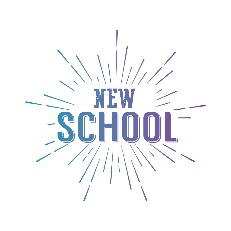 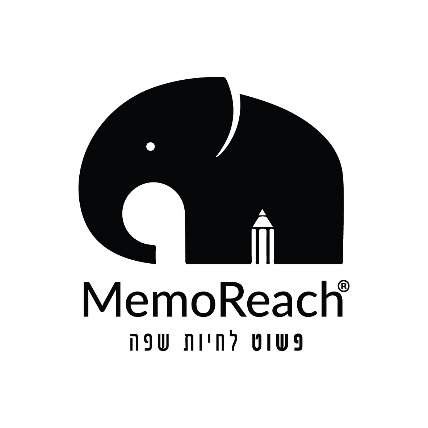 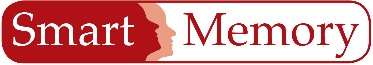 כמה פעולות קלות לחיות שפה ללא מאמץאל תדפיסו ואל תשמרו את הדף בתיקיית השפות! במקום זאת – ביצעו עכשיו את הפעולות הבאות, ללא חשש וללא מורא:כנסו להגדרות של הטלפון הסלולרי שלכם ושנו אותם לשפה שאתם לומדים!הכנסו לאפליקציית וייז ושנו את השפה לזאת שאתם לומדים!פתחו בטלפון תיקייה רשימות וכל פעם שאתם שומעים מילה חדשה הוסיפו אותה לרשימה
(אם אין לכם הורידו את אחת האפליקציות: Googlekeep, Notes, Anydo )אם יש לכם בעל חיים – שתפו אותו/אותה בשפה החדשה. דברו אליו בשפה שאתם לומדים.